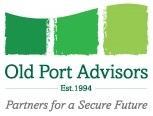 Pre-Meeting Client Questionnaire				Today’s Date:  _____________Personal InformationClient A   ____________________________________	Date of Birth:   ____________Client B   ____________________________________    	Date of Birth:   ____________	Current Marital Status (please circle):  Single, Divorced, Married or WidowedHousehold’s Legal Address   __________________________________________________________Mailing Address if Different from Legal   ________________________________________________          					Client A				Client BSocial Security # (optional)Home PhoneWork PhoneCell PhonePrimary e-mail AddressEmployment & Income Information					Client A				Client BEmployer and Position# of years with this EmployerAnnual salaryAnnual bonus/commissionsOther earned incomeAnticipated retirement dateProjected retirement income needsWorksheet for AssetsPlease list your Non-Retirement bank and investment accounts in detail or the combined total.  Include your checking, savings, CDs, money markets, stocks, bonds, and mutual funds.  If you have attached your account statements you can skip this section.Firm or Bank		Type		Owner		Current Value      Monthly Savings       % ReturnGorham Savings            Checking           Joint                  $3,200                      $400              .06%Worksheet for Retirement PlanningPlease list your Retirement accounts in detail or the total saved for retirement.  Include any current or old  401-K and 403(b) plans, IRAs, Roths, SEP or SIMPLE plans, Inherited IRAs, and variable annuities.  If you have attached your account statements you can skip this section.Account Type	Owner	       Current Value      	Monthly Savings		Employer Match 	               % ReturnTrad. IRA	Mary	     $128,500              $400			      - 0 -		6%Additional Retirement QuestionsDoes either spouse have a defined benefit pension plan through a previous employer?Is selling your current home and downsizing part of your proposed retirement plan?Will your current mortgage be paid-off prior to entering into retirement?Will you be changing your state of residence upon retirement?Do you anticipate continuing to work full or part-time during retirement?Are there any substantial one-time future expenses that should be factored into your retirement income needs?  (i.e. paying for a wedding, purchasing a new vehicle, taking a cruise, helping an adult child purchase a home, etc.)Real EstatePlease list any Real Estate you own including your primary residence, vacation home(s), and investment properties plus their mortgage balances and interest rates.  Or you can attach copies of your most recent mortgage statement(s) and skip this section.Property Location & Value: ____________________________________________________________Lender			Balance Owed			Monthly Payment		Interest RateProperty Location & Value: ____________________________________________________________Lender			Balance Owed			Monthly Payment		Interest RateProperty Location & Value: _____________________________________________________________Lender			Balance Owed			Monthly Payment		Interest RatePlease indicate if you own a BusinessBusiness Name?Are you an Owner or Partner?Type of Business or Tax Structure?Number of Employees?Does the Business have a Retirement Plan?Current Business Valuation, if known?Is there a Business Succession Plan in place?Worksheet for InsuranceLIFE INSURANCE (types* = group, term, whole life, universal life, other)Name of Insured		Benefit			Insurance Company		Type*______________		$________		________________		_____________________		$________		________________		_____________________		$________		________________		_____________________		$________		________________		___________   I/we have no Life Insurance policies at this time.DISABILITY INSURANCE (types* = group or personal)Name of Insured		Monthly Benefit	Insurance Company		Type*_______________		$_________		________________		______________________		$_________		________________		___________   I/we have no Disability Insurance at this time.LONG-TERM CARE INSURANCE Name of Insured		Daily Benefit		Insurance Company_______________		$__________		_______________________________		$__________		____________________   I/we have no Long-Term Care Insurance at this time.Worksheet for Education PlanningComplete this section only if you would like to review education planning for your children or grandchildren.Child’s Name				Date of Birth			            Private or Public College__________________			__________				____________________________________			__________				____________________________________			__________				__________________CURRENT EDUCATION SAVINGSPlease list any savings set aside for children’s educations.  Remember to include all custodial investment accounts, bank accounts, education trusts, Coverdell Savings Accounts, and 529 Plans you are aware of that are earmarked for each child – or attach statement copies.Name			Plan Type		Total Saved to Date		Monthly AdditionsJohn Jr.		Fidelity 529		$11,800			$215_______________	____________		$				$_______________	____________		$				$_______________	____________		$				$_______________	____________		$				$_______________	____________		$				$Additional Discussion Questions to cover during the meeting:Do you receive any stock options or restricted stock awards from your employer?Are you the beneficiary of a trust or will not addressed in an earlier section of this questionnaire?Who is your current tax professional?Do you have any tax loss carry-forwards from previous years?Who is your estate planning attorney and when was your will last reviewed?Have you established a living will, health care directives, and/or durable powers of attorney, in case of serious illness or disability?Who is your current insurance agent and do you feel you are adequately insured?Do you maintain an Umbrella Policy?Do you continue to hold any Series I, Series HH, or Series EE U.S. Savings Bonds (or any stock or bond certificates) in a safe deposit box?Are they any legacy goals/objectives (assets you would like to leave for children or grandchildren)?Are you currently funding (or plan to fund) any philanthropic interests or charitable causes?Are there any other topics you would like to cover during your visit?